Poznań, dnia 7 listopada 2019 r. Wykonawcy 
Wszyscy zainteresowani							strona bip.umww.pl	Dotyczy części nr 2 postępowania o udzielenie zamówienia publicznego prowadzonego w trybie przetargu nieograniczonego pod nazwą: „Dostawa, instalacja, konfiguracja i uruchomienie infrastruktury teleinformatycznej z oprogramowaniem standardowym i systemowym, dostarczenie, konfiguracja i wdrożenie składników aplikacyjnych GIS, opracowanie i zasilenie bazy danych tematycznych oraz metadanych SIPWW, przeprowadzenie szkoleń w zakresie obsługi dostarczonych komponentów systemu (infrastruktury teleinformatycznej i oprogramowania)”, w ramach dwóch części, nr sprawy: BGW-III.272.2.2017UNIEWAŻNIENIE POSTĘPOWANIAW ZAKRESIE CZĘŚCI NR 2Działając na podstawie art. 93 ust. 1 pkt 4) oraz ust. 2 ustawy z dnia 29 stycznia 2004 r. Prawo zamówień publicznych (j. t. Dz. U. 2019 r., poz. 1843), Zamawiający - Województwo Wielkopolskie z siedzibą Urzędu Marszałkowskiego Województwa Wielkopolskiego w Poznaniu informuje o unieważnieniu postępowania w zakresie części nr 2.UZASADNIENIEZamawiający prowadzi postępowanie w dwóch częściach. Dopuszczalne było składanie ofert częściowych. W zakresie części nr 2 postępowania to jest dostawy biurowego sprzętu informatycznego z oprogramowaniem standardowym i systemowym wpłynęły dwie oferty. Cena najkorzystniejszej z nich przewyższa kwotę, którą Zamawiający zamierza przeznaczyć na sfinansowanie zamówienia w części nr 2, a Zamawiający nie może zwiększyć tej kwoty do ceny najkorzystniejszej oferty. Zachodzą zatem okoliczności przewidziane w art. 93 ust. 1 pkt 4) i w ust. 2 przywołanej wyżej ustawy, co zgodnie z tymi przepisami zobowiązuje Zamawiającego do unieważnienia postępowania o udzielenie zamówienia publicznego w części nr 2 tego postępowania.  Pełnomocnik Zarządu Województwa Wielkopolskiegods. budowy i wdrożenia Systemu Informacji Przestrzennej Województwa Wielkopolskiego (SIPWW)/-/Marcin Jabłoński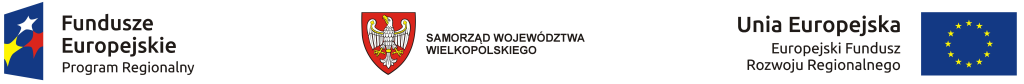 Zamówienie:Dostawa, instalacja, konfiguracja i uruchomienie infrastruktury teleinformatycznej z oprogramowaniem standardowym i systemowym, dostarczenie, konfiguracja i wdrożenie składników aplikacyjnych GIS, opracowanie i zasilenie bazy danych tematycznych oraz metadanych SIPWW; przeprowadzenie szkoleń w zakresie obsługi dostarczonych komponentów systemu (infrastruktury teleinformatycznej i oprogramowania).Unieważnienie postępowania w części nr 2 nr sprawy BGW-III.272.2.2017Unieważnienie postępowania w części nr 2 nr sprawy BGW-III.272.2.2017